Digging Deeper into …Landscape Systems, Processes and Change: Coastal Landscapes and ChangeThe geography department would love for you to dig even deeper into your studies. Below are some suggestions for things you can do to stretch you in your learning. None of it is compulsory but for you to enjoy. 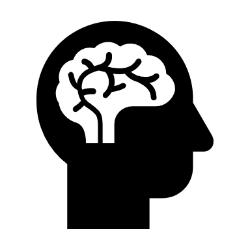 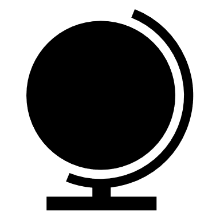 If you would like to share what you’ve learnt, we’d love for you to produce a piece that we could share with other students. 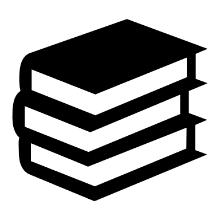 The Sea by  John Banville
High Dive by Jonathan Lee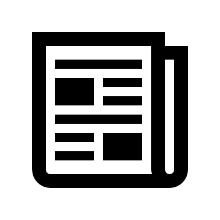 https://www.ft.com/content/2f93cc1b-08ea-49d0-8c5a-dfd2ad3c2177 - Britain’s disappearing coastlinehttps://www.independent.co.uk/topic/coastal-erosion - Various coastal erosion articleshttps://theconversation.com/uk/topics/coastal-erosion-8716 - Various coastal erosion articleshttps://www.bbc.co.uk/news/av/world-australia-53576526 - Coastal erosions threat to Australian homes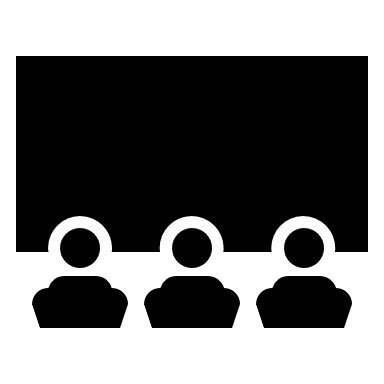 https://www.bbc.co.uk/programmes/b006mvlc/episodes/guide - Coast episodeshttps://www.bbc.co.uk/programmes/b09hs07h - Planet Earth coasts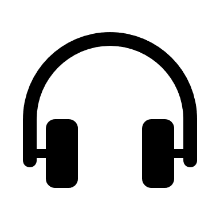 https://www.bbc.co.uk/programmes/p030t7yp - Coastal erosion and losing Louisianahttps://www.rgs.org/schools/teaching-resources/shoreline-change-and-sea-level-rise-in-ghana/ - Shoreline change and sea level rise in Ghana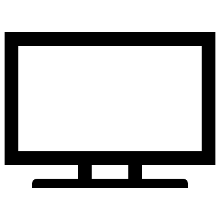 https://www.gov.uk/check-coastal-erosion-management-in-your-area - Checking of coastal management in your areahttps://oceanservice.noaa.gov/podcast/ - Various ocean podcasts